                          CỘNG HOÀ XÃ HỘI CHỦ NGHĨA VIỆT NAM                                                Độc lập - Tự do - Hạnh phúc                        PHIẾU ĐĂNG KÝ DỰ TUYỂN                                     TRƯỜNG CAO ĐẲNG NGHỀ VIỆT NAM - SINGAPORE         							Năm: .............. I. THÔNG TIN CÁ NHÂN1. Họ, chữ đệm và tên của học sinh:	 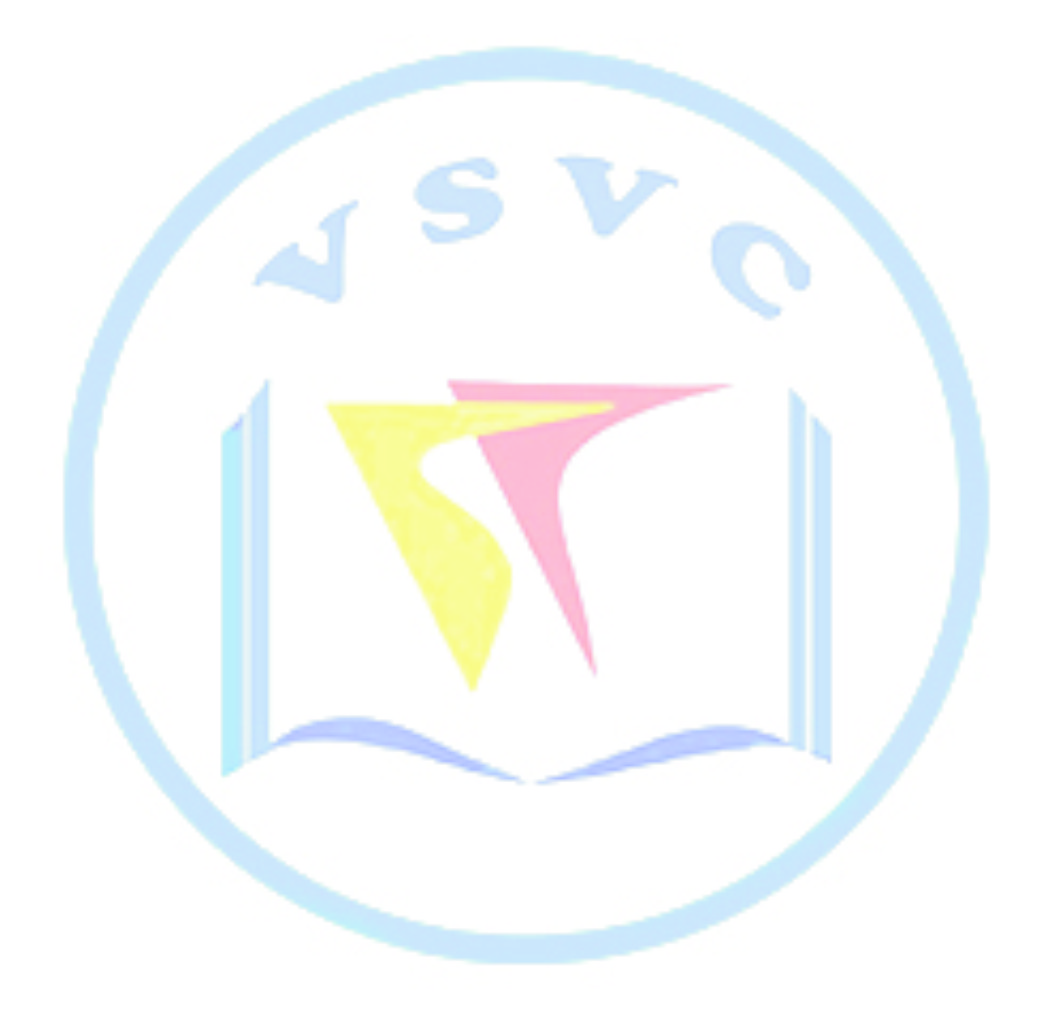      (Viết đúng như trong giấy khai sinh bằng chữ in hoa có dấu):                  2. Giới tính: Nam / Nữ                                                                    3. Dân tộc:	       4. Ngày, tháng, năm sinh:                                                                     5. Nơi sinh(ghi tỉnh): 	( Nếu ngày và tháng sinh nhỏ hơn 10 thì ghi số 0 ở ô đầu )6. Trình độ văn hóa: THPT                                                      THCS 7. Điện thoại liên hệ:	   8. Email:	9. Địa chỉ thường trú: {Ghi rõ số nhà, đường, phố, thôn, bản, xã (phường), huyện (quận, thị xã,  thành phố thuộc tỉnh), tỉnh (thành phố trực thuộc Trung ương)}	10. Địa chỉ liên hệ:	11. Nơi tốt nghiệp THCS hoặc THPT: 	Tỉnh:	12. Thuộc đối tượng ưu tiên (nếu có):   01,   02,    03,     04,     05,     06,     07,    08,    09,    10          	   (Thuộc đối tượng ưu tiên nào thì khoanh tròn vào số đó và ghi số đó vào hai ô. Nếu không có thì để trống) 13. Thẻ căn cước công dân số: (Ghi mỗi số vào 1 ô)    	       	 Ngày cấp CCCD:	 Nơi cấp:	14. Họ và tên cha:	Số ĐT:	 Nghề nghiệp:	15. Họ và tên mẹ:	Số ĐT:	 Nghề nghiệp:	II. THÔNG TIN ĐĂNG KÝ HỌCTrường đăng ký vào học nghề: Trường Cao đẳng Nghề Việt Nam – Singapore.  2. Mã số: CDD44013. Trình độ:                            Cao đẳng                                   Trung cấp  4.  Nghề đăng ký: Nguyện vọng 1, nghề: 	Mã nghề: 	                               Nguyện vọng 2, nghề: 	Mã nghề: 	5. Đăng ký học kiến thức văn hóa THPT: 4 môn VH                    III. CAM ĐOAN VÀ XÁC NHẬNTôi xin cam đoan những lời khai của tôi trên phiếu đăng ký này là đúng sự thật. Nếu sai tôi hoàn toàn chịu trách nhiệm và bị xử lý theo Quy chế tuyển sinh giáo dục nghề nghiệp hiện hành./.                                                                                                     ............, ngày…..tháng….. năm 20.….		   	                                                                                                          NGƯỜI ĐĂNG KÝBẢNG KÝ HIỆU ĐỐI TƯỢNG ƯU TIÊN TRONG TUYỂN SINH HỌC NGHỀ- Đối tượng 01: Thương binh, bệnh binh, người được hưởng chính sách như thương binh. - Đối tượng 02: Nguời lao động trực tiếp sản xuất đã làm việc liên tục 3 năm trở lên trong đó có ít nhất 1 năm được công nhận là chiến sỹ thi đua cấp Bộ, cấp tỉnh trở lên; người lao động ưu tú thuộc tất cả các thành phần kinh tế được từ cấp Bộ, cấp tỉnh trở lên công nhận danh hiệu thợ giỏi, nghệ nhân hoặc được Tổng Liên đoàn Lao động Việt Nam, Trung ương Đoàn Thanh niên cộng sản Hồ Chí Minh cấp bằng và huy hiệu Lao động sáng tạo.- Đối tượng 03: Con liệt sỹ; con thương binh; con bệnh binh; con của người hưởng chính sách như thương binh; con Bà mẹ Việt Nam anh hùng; con Anh hùng lực lượng vũ trang; con Anh hùng lao động; con của người có công giúp đỡ cách mạng; con của người hoạt động kháng chiến bị nhiễm chất độc hoá học; con của người hoạt động cách mạng, hoạt động kháng chiến bị địch bắt tù, đày; con của người hoạt động kháng chiến giải phóng dân tộc, bảo vệ tổ quốc và làm nhiệm vụ quốc tế. - Đối tượng 04: Người dân tộc thiểu số ở những vùng có điều kiện kinh tế - xã hội đặc biệt khó khăn.- Đối tượng 05: Người có cha mẹ thường trú tại vùng cao miền núi (trừ thành phố, thị xã, thị trấn) và vùng sâu hải đảo.- Đối tượng 06: Người mồ côi không nơi nương tựa. - Đối tượng 07: Người tàn tật, người khuyết tật có khó khăn về kinh tế.- Đối tượng 08: Người có hoàn cảnh đặc biệt khó khăn vượt khó học tập.- Đối tượng 09: Con công nhân, viên chức mà cha hoặc mẹ bị tai nạn lao động được hưởng trợ cấp thường xuyên.- Đối tượng 10: Người có gia đình thuộc diện hộ nghèo theo quy định chung của Nhà nước.Chú ý: Người thuộc nhiều diện ưu tiên theo đối tượng chỉ được hưởng chế độ ưu tiên cao nhất.CHƯƠNG TRÌNH BỔ TRỢ VĂN HÓA THPTĐối tượng:  Học sinh tốt  nghiệp THCS.Học sinh đăng ký học kiến thức văn hóa THPT gồm 4 môn văn hóa. Học sinh sau khi hoàn thành chương trình trung cấp 2 năm và chương trình kiến thức văn hóa THPT sẽ được liên thông lên cao đẳng.